    Virginia Grape Production Survey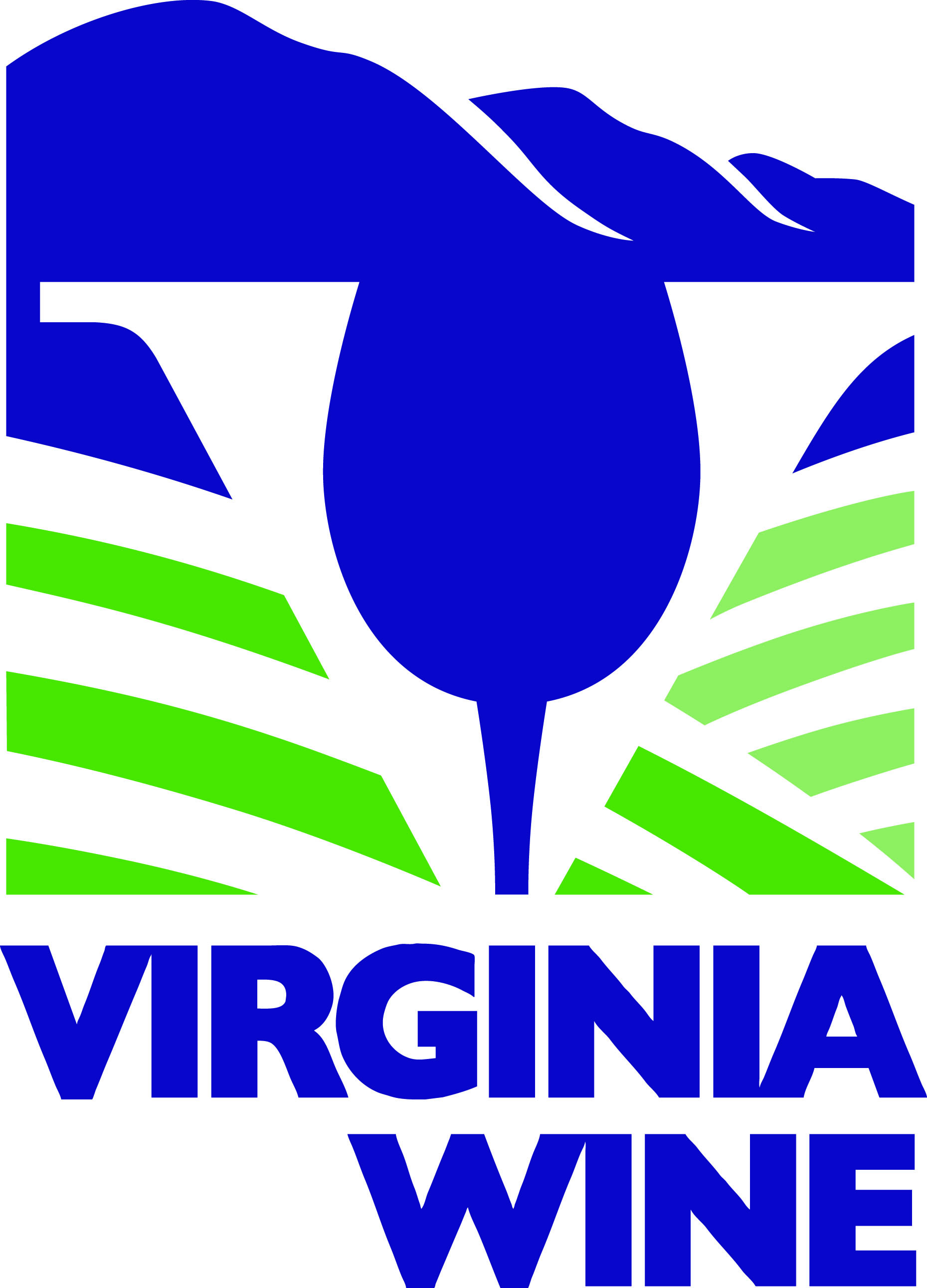          2013		         Virginia Wine Board Marketing Office	         1001 E Broad St, Suite 140Richmond, VA 23219Dear Grape Producer:Accurate vineyard acreage and production are crucial in promoting and marketing Virginia's expanding wine industry.  Please complete and return this questionnaire to insure that your vineyard is represented and the State results are accurate and timely.Response to this inquiry is voluntary and confidential.  Also, your report cannot be used for taxation or regulatory purposes.Your participation is greatly appreciated.Sincerely,Virginia Wine Board Marketing OfficeInstructions:Report for the total acres of fruit from vineyards you own or lease.  Complete for both bearing and non-bearing acres.  DO NOT INCLUDE LAND RENTED TO OTHERS OR FRUIT PURCHASED FROM OTHER VINEYARDS.Because it is important that we receive a response from all growers, persons not able to complete the questionnaire will be contacted by a representative of our office who will be able to provide assistance.  If you have any questions, please contact our office at 804-344-8200.Please complete and return the survey by mail in the enclosed postage-paid envelope by December 1, 2013.Instructions***Please ensure that all individual submissions by variety equal the totals listed in each of the highlighted rows (Total, Vinifera, Hybrid, and American)***Record your grape production, by variety, for the 2013 season.  Indicate production in tons.For “Average Price Received Per Ton” - Include only sales that were sold on the open market or production sold under a contract arrangement.  Exclude sales and prices if production came from a winery-owned vineyard or if the winery is purchasing grapes from itself.  Include sales and prices if production from a winery-owned vineyard is sold to a different winery.If submitting grape production information for a variety in the “other” category, please specify in the chart the name of the grape(s).If you had grapes that were not utilized due to weather, disease, lack of demand, or other reasons, please add these to the chart on page 4.Examples of “other” category:Other White Vinifera ……………………….. Gruner Veltliner, Marsanne, Semillon, Muscat(s), Chasselas, RousanneOther Red Vinifera …………………………… Sangiovese, Nebbiolo, Touriga, Tempranilla, MourvedreOther White Hybrids ………………………... Chardonel, Cayuga White, Rayon D’Or, Villard BlancOther Red Hybrids …………………………… Chancellor, Chelois, DeChaunac, Foch, Rougeon, Villard Noir, PinotageOther Red/Black American ………………. Delaware, Fredonia***Please ensure that all individual submissions by variety equal the TOTALS listed in each of the highlighted rows (Total, Vinifera, Hybrid, and American)***Please quantify any crop loss here:  Check all that apply. My losses in production were due to:Are your grapes utilized by a winery or another vineyard?Yes – Specify vineyard or winery: ________________________________________           ________________________________________No Were any grapes grown for you by another vineyard or operator/owner in 2013?Yes – Specify vineyard(s) or operator/owner: __________________________________                        __________________________________No Acreage By Counties: Virginia Grape Production Survey 2010Please list the county(ies) where vineyard(s) you own or operated are located.  Also include the name of the vineyard, vineyard acres, and the age of your vineyard acres.  When reporting acreage, responses should be in tons.Are there any grape varietals you would have bought if they were available?YesNo If yes, which grape varietal(s) and at what quantity (in tons)?Grape Variety: _________________________________      Tonnage: ______________________		 Grape Variety: _________________________________      Tonnage: ______________________Grape Variety: _________________________________      Tonnage: ______________________Grape Variety: _________________________________      Tonnage: ______________________Disclosure: To publish grape variety information at the county level, we need to make sure that there are at least three producers reporting, and no one producer has more than 60 percent of the acreage or production.  We do this to protect the confidentiality of those reporting to us.  We need your written permission to include reported information for your farming operation in the publication of survey results, just in case the confidentiality requirements stated above apply.Please sign your name below if you agree to allow us to publicize your grape variety information at the county level.  If you have any questions about this, please contact the Virginia Wine Board Marketing Office at 804-344-8200.Name of Operator or Manager___________________________________________________Date____ /____ /_______MM    DD      YYYYComments:_______________________________________________________________________________________________________________________________________________________________________________________________________________________________________________________________________________________Thank you for completing the questionnaire.If you would like to speak with someone about this survey, please call the Virginia Wine Board Marketing Office at (804) 344-8200. 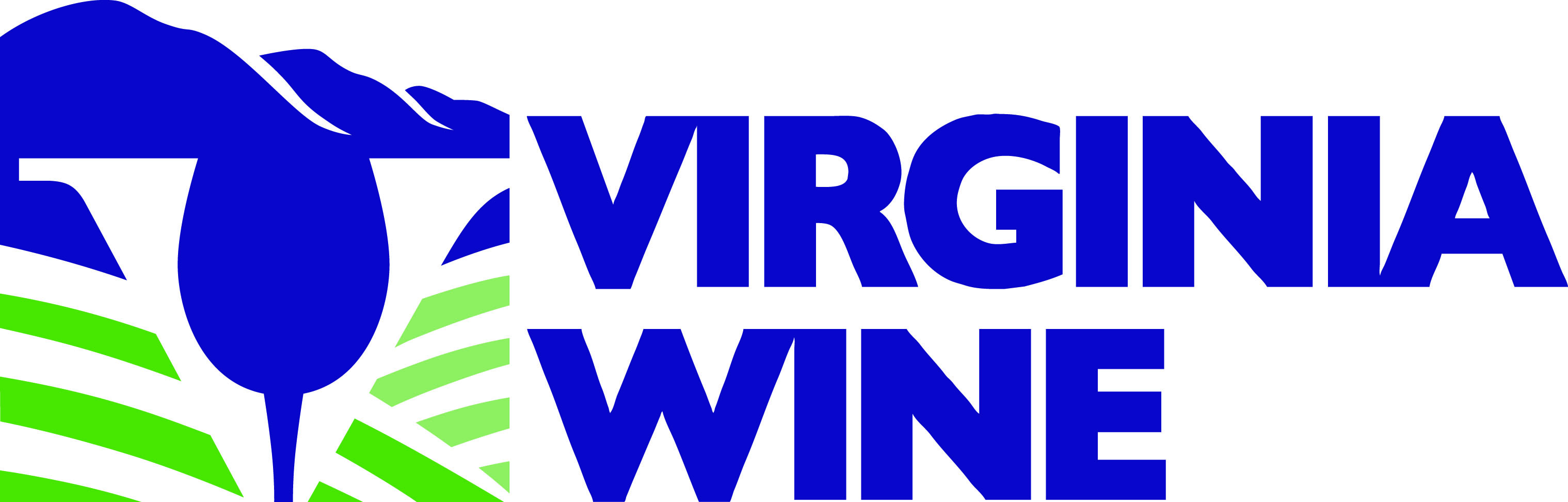 Winery / Vineyard NameContact NameStreet AddressCity, State, Zip CodeCountyPhone NumberEmail AddressGrape Production and Price by VarietyGrape Production and Price by VarietyGrape Production and Price by VarietyGrape Production and Price by VarietyGrape Production and Price by VarietyGrape Production and Price by VarietyGrape Production and Price by Variety201320132013201320132013VarietyTotal Tons Produced (nearest tenth)Production Not Utilized in Tons(nearest tenth)Bearing Acres    (nearest tenth)Non-Bearing Acres (nearest tenth)Average Price Received Per Ton - Open Market Sales(whole $)Average Price Received Per Ton - Contract Sales(whole $)TotalViniferaAlbariño$$Cabernet Franc$$Cabernet Sauvignon$$Chardonnay$$Gewurztraminer$$Malbec$$Merlot$$Petit Manseng$$Petit Verdot$$Pinot Gris/Grigio$$Pinot Noir$$Riesling$$Sauvignon Blanc$$Syrah$$Tannat$$Viognier$$Other White Vinifera: ____________$$Other White Vinifera: ____________$$Other Red Vinifera: ______________$$Other Red Vinifera: ______________$$HybridChambourcin$$Seyval$$Traminette$$Vidal Blanc$$Other White Hybrid: _____________$$Other White Hybrid: _____________$$Other Red Hybrid: _______________$$Other Red Hybrid: _______________$$AmericanConcord$$Niagara$$Norton$$Other White American: ___________$$Other White American: ___________$$Other Red/Black American: ________$$Other Red/Black American: ________$$Check if applicableReasonCrop loss in tons_________Weather / diseaseDisease type:_________Lack of demand_________Other: ____________________________CountyName of VineyardTotal Vineyard AcresAcres less than 3 Years OldAcres 3 Years or Older               .               .             .               .               .             .               .               .             .               .               .             .               .               .             .               .               .             .               .               .             .               .               .             .Totals:               .             .